  Senior Boys/Girls Basketball Invitational Tournament  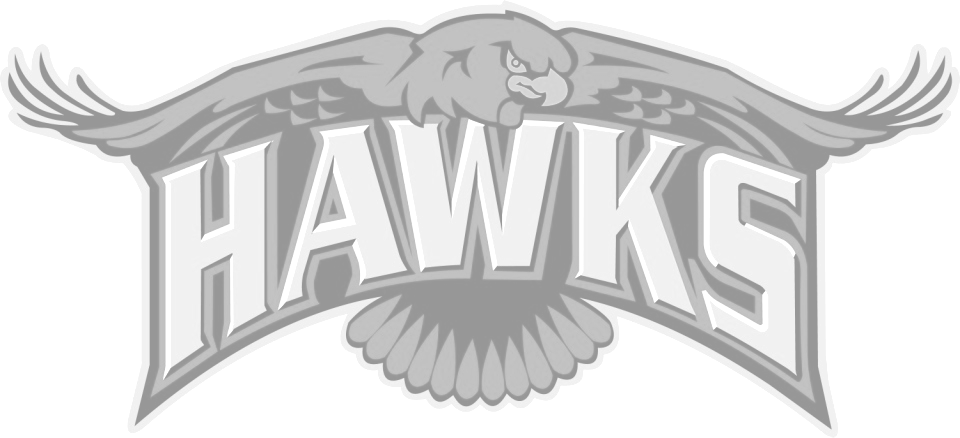 February 9th and 10th, 2018Dear Athletic Directors & Coaches, Vulcan County Central High School is hosting a Senior High Basketball Tournament on February, Friday 10th and Saturday 11th for Grade 10-12 Girls & Boys teams. Your team is guaranteed three games. Play will begin before noon FRIDAY.Entry fee for each team is $350, cheques payable to CCHS. If your team or teams can attend, please e-mail the completed entry form at your earliest convenience. Confirmation will be sent after entries have been received. Thanks!Grade 10-12 BOYS					Grade 10-12 GIRLSSchool: ____________________________		School: _____________________________Coach: ___________________________		             Coach: _____________________________Phone: ___________________________                             Phone: _____________________________Fax: ______________________________		Fax: ______________________________E-mail: ___________________________                            E-mail: ______________________________	The tournament cost will be $350.00/ team. Payable to “CCHS” on ArrivalThanks for your early response Contact Info: Christie Schneider Email: Christie.schneider@pallisersd.ab.ca 